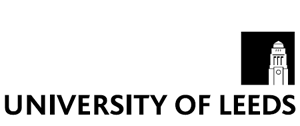 UNIVERSITY OF LEEDSSENIOR STAFF SALARY REVIEWPlease speak to your UEG lead to help inform your thinking and please bear in mind that awards will only be made where a clear and strong case can be evidenced. If you have any personal circumstances that may have impacted on your work, please provide details by completing the personal circumstances statement (Section 3). Before submitting your application, please:Speak to your UEG lead to help inform your thinking. Complete sections 1-4 of this form.Please submit your application electronically as a Microsoft Word document to the Reward team via reward@leeds.ac.uk by no later than 23.59 on Friday 29th April 2022.Please delete any sections which are not relevant.I am applying for (please tick ):Focus on new initiatives, developments or achievements over the last 2-3 years or since the last award made by the Review Committee, whichever is the shortest. If appropriate, longer term projects may also be included to provide a comprehensive summary of workload and achievements. Your rationale and supporting information combined should not exceed two A4 pages (Arial, font size 11 minimum).Rationale for salary increasePlease state:the basis on which you are making this application/recommendation; any information which you would like to draw to the attention of the Review Committee, and your main objectives for the next 12-18 months.Supporting Information Outline your academic contribution under each heading, addressing those areas which are appropriate to your role: Leadership achievements;Contribution to University strategic initiatives and evidence of providing leadership and working across different services to deliver University-wide strategic objectives;National profile and activities / involvement in sector or professional initiatives.I confirm that:I have spoken to my UEG lead to inform my thinking;I have completed all of the relevant sections of this form; andall information provided on this form is accurate.*Please type your name if you do not have an electronic version of your signaturePlease provide either your comments in support of the case, including the number of increments/amount of one-off payment/salary increase figure, or the reasons why you do not support it and whether you would recommend an alternative award. *Please type your name if you do not have an electronic version of your signatureIs this a:Self application?UEG recommendation?NAME:FACULTY / SERVICE:SCHOOL / INSTITUTE / DEPARTMENT:SECTION 1: AWARD (FOR COMPLETION BY THE APPLICANT)A salary increment on the scale?A salary increase above the top of the scale? (at/above top of scale only)A non-consolidated award (one-off payment)?SECTION 2: DETAILS OF CONTRIBUTION AND ACHIEVEMENTS (FOR COMPLETION BY THE APPLICANT)[Insert text here][Insert text here]SECTION 3: PERSONAL CIRCUMSTANCES STATEMENTIf there are any personal circumstances that may have impacted on your work, that you would like the panel to consider, please provide brief details below (including dates).Examples of personal circumstances could include:Career breakSecondments to external organisationsPeriod(s) of reduced FTE or flexible working Carer (to dependent, family member or partner)Disability, temporary or permanent Absence(s) due to health or injuryAbsence(s) due to maternity, paternity, shared parental leave or adoption leave.Please note that your circumstances will be considered in relation to the quantity rather than the quality of your achievements. Please contact your HR Manager if you would like to discuss this.SECTION 4: CONFIRMATION (FOR COMPLETION BY THE APPLICANT)Signature*Date:SECTION 5: FOR COMPLETION BY THE UEG LEADI support this application (please tick ):I support this application (please tick ):YesNo[Insert comments here]Signature*Date: